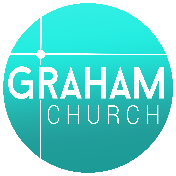 Applicant InformationApplicant InformationApplicant InformationApplicant InformationFull Name: Full Name: Email Address: Email Address: Preferred Phone: Preferred Phone: Okay to text on this phone?  YES      NOOkay to text on this phone?  YES      NOSecondary Phone: Secondary Phone: Okay to text on this phone?  YES      NOOkay to text on this phone?  YES      NOCurrent address: Current address: Current address: Current address: City: State: State: ZIP Code: Beliefs & PracticesBeliefs & PracticesBeliefs & PracticesBeliefs & PracticesHave you read Graham’s constitution and doctrinal statement?  YES      NOHave you read Graham’s constitution and doctrinal statement?  YES      NOHave you read Graham’s constitution and doctrinal statement?  YES      NOHave you read Graham’s constitution and doctrinal statement?  YES      NODo you have any personal disagreements with the Graham Church constitution and doctrinal statement?  YES      NOIf yes, please briefly describe any disagreements: Do you have any personal disagreements with the Graham Church constitution and doctrinal statement?  YES      NOIf yes, please briefly describe any disagreements: Do you have any personal disagreements with the Graham Church constitution and doctrinal statement?  YES      NOIf yes, please briefly describe any disagreements: Do you have any personal disagreements with the Graham Church constitution and doctrinal statement?  YES      NOIf yes, please briefly describe any disagreements: Do you agree to follow the Graham Church constitution and not teach anything contrary to the doctrinal statement?   YES      NODo you agree to follow the Graham Church constitution and not teach anything contrary to the doctrinal statement?   YES      NODo you agree to follow the Graham Church constitution and not teach anything contrary to the doctrinal statement?   YES      NODo you agree to follow the Graham Church constitution and not teach anything contrary to the doctrinal statement?   YES      NOChurch MembershipChurch MembershipChurch MembershipChurch MembershipAre you currently a member of another church?  YES      NOAre you currently a member of another church?  YES      NOAre you currently a member of another church?  YES      NOAre you currently a member of another church?  YES      NOWhat church were you previously attending? What church were you previously attending? Church address: Church address: How long did you attend there? How long did you attend there? How long did you attend there? How long did you attend there? Reason for leaving? Reason for leaving? Reason for leaving? Reason for leaving? Are you under any church discipline?  YES      NO      If yes, please explain: Are you under any church discipline?  YES      NO      If yes, please explain: Are you under any church discipline?  YES      NO      If yes, please explain: Are you under any church discipline?  YES      NO      If yes, please explain: Why do you want to become a member of Graham Church? Why do you want to become a member of Graham Church? Why do you want to become a member of Graham Church? Why do you want to become a member of Graham Church? Salvation & BaptismSalvation & BaptismSalvation & BaptismHave you trusted in Christ alone and His work on the cross for your sin?    YES      NOHave you trusted in Christ alone and His work on the cross for your sin?    YES      NOHave you trusted in Christ alone and His work on the cross for your sin?    YES      NOHave you been baptized since you became a Christian?    YES      NOHave you been baptized since you became a Christian?    YES      NOHave you been baptized since you became a Christian?    YES      NOWhere were you baptized? When? When? Please briefly tell us the story of how you became a Christian: Please briefly tell us the story of how you became a Christian: Please briefly tell us the story of how you became a Christian: Please briefly tell us the story of how you became a Christian: Applicant signatureApplicant signatureApplicant signatureBy signing below, you are affirming that the information provided in this application is correct and that your answers to questions are true.By signing below, you are affirming that the information provided in this application is correct and that your answers to questions are true.By signing below, you are affirming that the information provided in this application is correct and that your answers to questions are true.Signature:Signature:Date:Form SubmissionForm SubmissionForm SubmissionForm SubmissionPlease return completed forms by email to office@grahamcc.org or to any church elder’s mailbox in the church office copy room.Please return completed forms by email to office@grahamcc.org or to any church elder’s mailbox in the church office copy room.Please return completed forms by email to office@grahamcc.org or to any church elder’s mailbox in the church office copy room.Please return completed forms by email to office@grahamcc.org or to any church elder’s mailbox in the church office copy room.